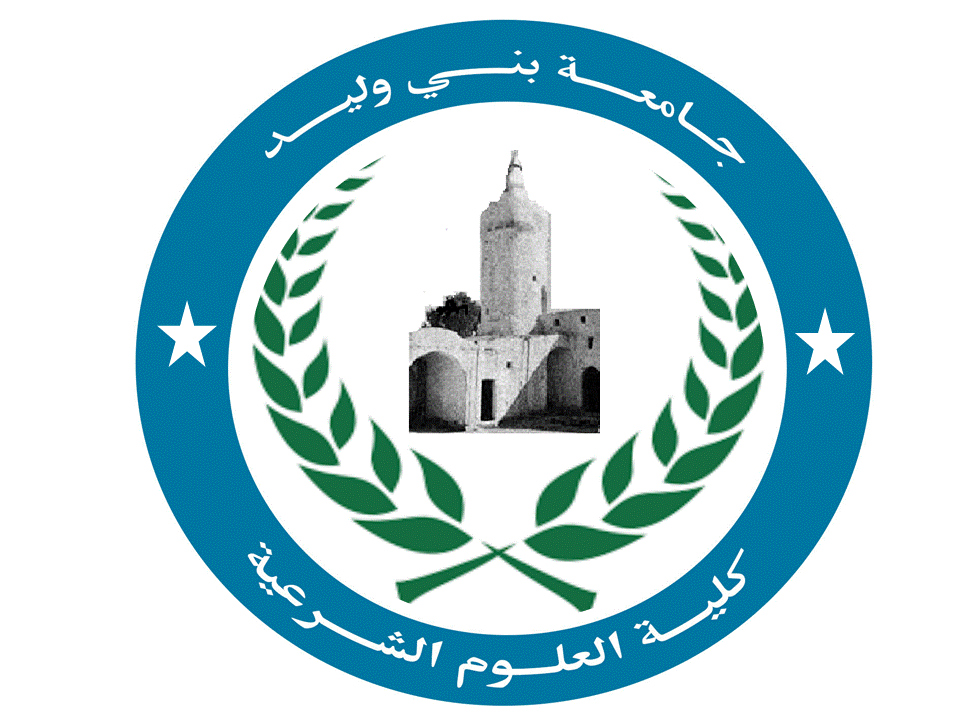 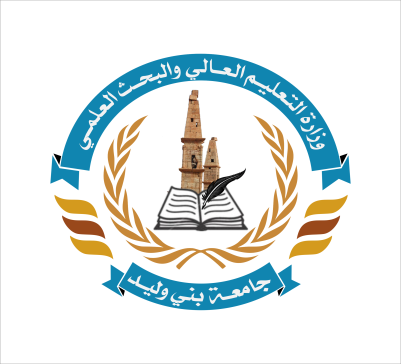 دولة ليبياوزارة التعليم العالي والبحث العلميجامعة بني وليدكليــــــة العلوم الشرعـــــــــــــيةاللائحة الداخلية لنظام الدراسة والامتحانات والتأديب بالكليةالصادرة بقرار مجلس الجامعة رقم( 4 ) لسنة (2017م)دولة ليبياوزارة التعليم العالي والبحث العلميجامعة بني وليدكليــــــة العلوم الشرعـــــــــــــيةاللائحة الداخلية لنظام الدراسة والامتحانات والتأديب بالكلية  الصادرة بقرار مجلس الجامعة رقم  ( 4 ) لسنة (2017م) الفصـــــــــــــــــــل الأولأحكـــــام عـــــامةمــــــــــــــادة (1)تنظم أحكام هذه اللائحة الدراسة والامتحانات والتأديب في كلية العلوم الشرعية بجامعة بني وليد بمرحلة الإجازة الجامعية  (الليسانس).كما تسري على أعضاء هيئة التدريس والمعيدين والباحثين العاملين والطلاب الدارسين  بها. مــــــــــــــادة (2)أهداف الكلية:	تهدف الكلية إلى تدريس العلوم الشرعية  وتأهيل المتخصصين في مجالاتها المتعددة؛ ودعم  سائر مؤسسات المجتمع العامة والخاصة بالكفاءات في مجال العلوم الشرعية، والمساهمة في التحصين ضد الغزو الفكري، وتهدف  على وجه الخصوص إلى:تأهيل المختصين في مجال علوم الشريعة.المساهمة في تطوير وتأصيل ونشر ثقافة العلوم الشرعية من خلال تشجيع البحث العلمي النظري والتطبيقي.العمل على ترشيد أفراد المجتمع وترسيخ مفاهيم العدالة والحرية.العمل على توطيد الصلات الثقافية وتبادل الخبرات مع الكليات المناظرة والمؤسسات والمراكز البحثية.غرس الروح الوطنية لدى الطلاب وتعزيز إحساسه بالانتماء للوطن.تعد الكلية مركزاً استشارياً بما تقدمه من آراء ومقترحات في مجال العلوم الشرعية.المشاركة بالبحوث العلمية والدارسات المختلفة التي تساهم في التقدم العلمي، وخاصة ما يهدف منها إلى إيجاد الحلول لمختلف الإشكاليات المثارة بخصوص هوية المجتمع الليبي.مــــــــــــــادة  (3)الأقسام العلمية	تضم الكلية الأقسام العلمية التالية:- قسم أصول الدين. - قسم الشريعة .- قسم الشريعة والقانون. - قسم القراءات القرآنية.     ولمجلس الكلية اقتراح إنشاء أقسام علمية جديدة وقفل وإلغاء أقسام علمية، وذلك بالتنسيق مع الجهات المعنية بالجامعة. مــــــــــــــادة (4) أ- يختص كل قسم من أقسام الكلية بما يلي:1. توزيع المواد الداخلة في نطاق اختصاصه مع بداية كل سنة دراسية.2. عرض المواد الاختيارية المراد تدريسها في بداية كل سنة دراسية وفقاً للإمكانيات المتاحة .3. البث في طلبات المعيدين وأعضاء هيئة التدريس المتعاونين والراغبين في الالتحاق وظيفياً بالكلية.4. يلتزم كل قسم بتدريس المواد الالزامية كاملة في السنة الدراسية، وكذلك المواد الاختيارية المأذون بتدريسها.   5. اقتراح استحداث مواد جديدة يرى أنها مواكبة للتطور العلمي، أو إلغاء بعض المواد أو دمجها، وذلك بالتنسيق مع الجهات المعنية بالجامعة.ب- يشرف رئيس القسم على الشؤون العلمية به، بما يكفل حسن سير الدراسة وانتظامها، كما يدعو مجلس القسم للاجتماع عند الاقتضاء. ويجوز لأغلبية أعضاء القسم أو عميد الكلية دعوة القسم للاجتماع لمناقشة موضوعات معينة.ويجب أن تدون محاضر اجتماعات الأقسام، ويبلغ عميد الكلية بصورة منها لاعتمادها من مجلس الكلية.مــــــــــــــادة (5)منظومــــــة التسجيل والتوثيق المركزي‌  أ. يكون بالكلية منظومة تسجيل وتوثيق مركزي تحت إشراف مسجل الكلية، تحفظ بها بيانات الطلاب وكل ما يتعلق بالدراسة والامتحانات وعلى الأخص :1.ملف الطالب الشخصي، وهو ملف إداري يتضمن البيانات الشاملة عن الطالب وفق النموذج المعد لذلك .2.الملف الدراسي، ويحتوي على بطاقة الطالب الدراسية من تاريخ تسجيله بالكلية إلى تاريخ تخرجه أو انتقاله أو فصله منها وتتضمن المقررات المسجل بها، والمقررات المعادلة والنتائج وإيقاف القيد والمعدل السنوي والمراجعة الموضوعية والتحقيق والتأديب والإنذار و الفصل من الدراسة.‌   ب.	تُوثق البيانات بمعرفة مكتب التسجيل المختص، و لا يُعتد بأي وثيقة صادرة تخص الطالب ما لم تكن مطابقة لبيانات المنظومة.مــــــــــــــادة (6)الوسائل التعليمية  إضافة إلى أستاذ المقرر، تستخدم كافة الوسائل المساعدة على تنفيذ العملية التعليمية وتحسين الأداء بالكلية، وعلى الأخص :1.	الأشخاص المساعدون من المعيدين ومن في حكمهم.2.	القاعات والمدرجات الدراسية.3.	الأجهزة والمعدات والمواد وغيرها من وسائل الإيضاح اللازمة لتنفيذ العملية التعليمية.4.	المكتبة العلمية بما تحتويه من كتب ومراجع ودوريات علمية.5.	شبكة المعلومات الدولية.6.	المكتبة الإلكترونية.7.   وغيرها من كل ما يسهم في الرفع من مخرجات الكلية.الفصــــــــــــــــــــــل الثانينظام الدراسة بالكليةمــــــــــــــادة (7)اللغةاللغة العربية هي لغة الدراسة بالكلية ، ويجوز استعمال إحدى اللغات الحية في التدريس لمواكبة ما ينشر من الإنتاج العلمي، وعلى الطلاب غير العرب اجتياز امتحان يثبت قدرتهم على التحصيل العلمي باللغة العربية.مــــــــــــــادة (8)  تكون الدراسة بالكلية وفقاً للنظام السنوي، ويجوز تحويل الدراسة إلى نظام الفصلي من قبل الجهات المختصة :‌أ. مدة الدراسة بكلية العلوم الشرعية  أربع سنوات دراسية، أو ثمانية فصول دراسية .‌ب. مدة الفصل (16) ستة عشر أسبوعاً، ويفصل بين الفصلين الدراسيين عطلة مدتها أسبوعان.‌ج. الحد الأقصى للمدة التي يقضيها الطالب في الكلية خمس سنوات دراسية، أو عشر فصول دراسية - بحسب الأحوال- ، وفي حال عدم تخرجه خلال هذه المدة المحددة يتغير وضعه من طالب نظامي إلى طالب منتسب ، على أن يستكمل دراسته خلال مدة أقصاها ست سنوات دراسية أو اثنا عشر فصلاً.‌د. وفي جميع الأحوال يُفصل الطالب تلقائياً إذا استنفد الحد الأقصى المنصوص عليه في الفقرة السابقة. مــــــــــــــادة (9)  مع عدم الإخلال بالتشريعات النافذة بشأن القبول والتسجيل, ووفقاً للقدرة الاستيعابية يحدد مجلس الكلية عدد الطلاب الذين يمكن قبولهم قبل بداية كل  فصل دراسي أو سنة دراسية وفقا للنظام المتبع.  ويٌشترط فيمن يتم قبوله للدراسة بكلية العلوم الشرعية ما يلي:1.	أن يكون حاصلاً على الشهادة الثانوية أو ما يعادلها من الشهادات المعترف بها قانونا.2.	أن يكون حاصلاً على النسبة المئوية المعتمدة من جهة الاختصاص.3.	أن يجتاز امتحان القبول والمقابلــة الشخصية بنجاح.4.	أن يكون لائقا صحيا خالياً من الأمراض المعدية، قادراً على متابعة الدراسة بالكلية.5.	أن يكون حسن السيرة والسلوك متحلياً بالأخلاق الحميدة.6.	ألا يكون مفصولا من إحدى مؤسسات التعليم العالي بالدولة الليبية.7.	أن يتعهد بالتقيد باللوائح والنظم المعمول بها في الكلية.8.	أن يتقدم بطلب الالتحاق خلال المواعيد المحددة لــذلك.مــــــــــــــادة (10)يجوز بقرار من رئيس الجامعة بناء على اقتراح من مجلس الكلية، منح فرصة استثنائية واحدة ولمدة سنة للطلاب الناجحين من السنة الثالثة أو الراسبين في السنة الرابعة الذين تجاوزوا المدة المحددة.مــــــــــــــادة (11)الانتقال إلى الكلية‌  يجوز قبول الطالب المنتقل من إحدى كليات مناظرة من داخل ليبيا أو خارجها، وفق الشروط التالية :-أن تسمح إمكانيات الكلية بذلك.ألا يكون مفصولاً من كليته الأصلية .أن يقدم المستندات المطلوبة معتمدة من جهات الاختصاص بمدة كافية تسمح بدراسة هذه المستندات، ثم اتخاذ القرار المناسب بشأنها قبل بداية الدراسة بالكلية.يجوز للكلية إلحاق الطالب بالدراسة وفق معادلة أولية، وذلك إلى حين استكمال إجراءات المعادلة النهائية، ولا يعد الطالب مقبولا إلا بعد استيفاء كافة الاجراءات المطلوبة ويقدم تعهدا بذلك. أن يقدم الطالب كشفا بأسماء المقررات التي درسها مرفقة بمفرداتها، والدرجات التي تحصل عليها لهذه المقررات، ويجوز للكلية قبولها أو رفضها حسب التالي: على المقررات التي لا علاقة لها بمقررات الكلية.يجوز رفض أي مقرر إذا كانت مفرداته لا تغطي الحد الأدنى المشروط في الكلية. في حالة اختلاف المقررات يلزم الطالب بإعادة دراسة أي مقرر لم تسبق له دراسته.عند معادلة أي مقرر وقبوله يحق للجنة المعادلة منح الطالب الدرجة التي تحصل عليه من الكلية المنتقل منها، أو منحه درجة النجاح الصغرى(50) وذلك حسب مفردات المنهج والمستوى العلمي.يجوز للجنة المعادلة دمج مقررين أو أكثر من المقررات التي سبق للطالب دراستها حسب المفردات ووحداتها. لا يجوز قبول أي طالب منتقل في السنة النهائية مهما كان مستواه العلمي.على الطالب المنتقل أن يدفع الرسوم المقررة من الجهات المختصة.تتولى لجنة علمية بقرار يصدر من عميد الكلية إجراء المعادلات للطلاب المنتقلين إليها. تقدم طلبات الانتقال إلى مسجل الكلية، وعلى لجنة المعادلات البت في تلك الطلبات في أجل لا يتجاوز شهراً من تاريخ تقديم الطلب.مـــــــــــــــــادة (12)قبول طلاب أجانبللكلية الحق في قبول طلبة من جنسيات أخرى وفق الشروط التالية : 1.	الحصول على موافقة بالدراسة من قبل جهات الاختصاص ، على أن يتم إحالة ملفات هؤلاء الطلبة عن طريق إدارة المسجل العام بالجامعة.2.	أن يكون مقيماً بليبيا إقامة اعتيادية طوال مدة دراسته .3.	دفع الرسوم ونفقات الدراسة وفق اللوائح المعمول بها في الجامعة . 4.	أن يكون مستوفياً لشروط القبول للدراسة بالكلية الواردة بهذه اللائحة.مـــــــــــــــــادة (13)قيد الطالب وتغييره  يتم قيد الطالب بالكلية طالباً نظامياً، ويجوز لمجلس الكلية الموافقة على قيد الطالب منتسباً إذا قدم طلباً كتابياً بذلك، مرفقاً به ما يبرر انتسابه، وفي جميع الأحوال يجوز تغيير صفة القيد لمرة واحدة فقط طيلة مدة الدراسة بالكلية. ويجوز تغيير صفة قيد الطالب من منسب إلى نظامي وذلك عند اجتيازه للسنة الأولى والثانية بتقدير عام لا يقل عن جيد جداً.مـــــــــــــــــادة (14) يصنف الطلاب المقيدون بالكلية كما يلي:طلاب نظاميون: ويتم قبولهم وفق الشروط المذكورة في المادة (9) من هذه اللائحة.طلاب غير نظاميين: وهم المنتسبون الذين حالت ظروفهم عن الانتظام في الدراسة، ويتم قبولهم وفق الشروط المحددة، أو التي يحددها مجلس الكلية .طلاب وافدون: وهم غير الليبيين الذين يتم منحهم مقاعد دراسية، وينظم أوضاع قبولهم بقرار من وزارة التعليم العالي، وفق الشروط المنصوص عليها في المادة (12) من هذه اللائحة. مـــــــــــــــــادة (15)تجديد القيد‌أ. يحدد مجلس الكلية في بداية كل سنة دراسية – بحسب الأحوال - ميعاد تجديد القيد ، ويجب أن يكون قبل بدء الدراسة بمدة لا تزيد على أسبوعين ، وعلى الطالب أداء الرسوم المالية المحددة للتجديد.‌ب. إذا لم يقم الطالب - بدون عذر-  بتجديد قيده في الميعاد المحدد يعد منقطعاً عن الدراسة. مــــــــــــــــــادة (16)إيقاف القيد‌  يجوز لمجلس الكلية إيقاف قيد الطالب لعذر يمنعه من مواصلة دراسته، بشرط ألا تزيد مدة الإيقاف عن سنة دراسية واحدة، ولمرة واحدة طيلة مدة الدراسة، ولا تحسب مدة الإيقاف ضمن السنوات المقررة للتخرج . وعلى الطالب الراغب في وقف قيده تقديم طلبه لمجلس الكلية خلال ثلاثة أشهر من بداية السنة الدراسية. الفصـــــــــــــــــل الثالثالمقررات الدراسية وتوزيعها مــــــــــــــــادة (17)   هو المحتوى المنهجي الذي يحدده القسم والكلية ضمن الخطة الدراسية أو المقررات الدراسية (البرنامج الدراسي) ويحدد لكل مقرر عدد من الوحدات يراعى في تحديدها أهمية المادة في مجال التخصص و كونها مادة أساسية أو عامة.   وتوزع المقررات الدراسية ووحداتها الأسبوعية وفقاً للجداول الملحقة بهذه اللائحة. مـــــــــــــــــادة (18)ويجوز بقرار من مجلس الكلية بناء على اقتراح من القسم المختص بإلغاء أو تعديل أو إضافة مقرر أو أكثر من المقررات الإلزامية، ولا يصبح هذا القرار نافداً إلا بعد اعتماده من رئيس الجامعة.مـــــــــــــــــادة (19)وتتبع الدراسة بالكلية نظام المقررات حسب اعتماد بعضها على بعض ويكون لكل مقرر دراسي :1.	أستاذ يُكلفه القسم من بين أعضاء هيئة التدريس بالكلية أو من المتعاونين .2.	كتاب منهجي وكتب مرجعية يحددها أستاذ المقرر ويعتمدها القسم.3.	جدول أسبوعي.  ويجوز أن يكون للمقرر الواحد أكثر من مجموعة بشرط ألا يزيد عدد طلاب كل مجموعة عن (50) طالباً، وفي حالة تجاوز ذلك تضاعف الساعات المحتسبة لعضو هيئة التدريس.مـــــــــــــــــادة (20)أستاذ المقرر‌ يتولى تدريس كل مقرر دارسي عضو هيئة تدريس أو أكثر، ويجوز أن يكون من المتعاونين شريطة حصوله على مؤهل علمي لا يقل عن الإجازة العالية "الماجستير" ، ويقوم أستاذ المقرر بالالتزام بما يرد بهذه اللائحة والتشريعات النافذة . أ. ويخصص أستاذ المقرر جزءاً من المحاضرة الأولى في بداية كل سنة أو فصل دراسي لـــ :1. تقديم نفسه لطلبة المقرر وتحديد الأيام والساعات المكتبية التي يتواجد فيها للمراجعة.2. توضيح مفردات المقرر.3. تحديد الكتب و المراجع المستخدمة للمقرر الدراسي.4. تحديد أسلوب التقييم والمتابعة بالمقرر الدراسي وتحديد درجات كل تقييم.5. تنبيه الطلاب بضرورة الاطلاع على لائحة الدراسة والامتحانات بالكلية. ‌ب. يتولى أستاذ المقرر وضع أسئلة الامتحانات وتصحيح نماذج الإجابة والنظر في المراجعة الموضوعية والتظلمات .‌ج. على أستاذ المادة إعلان نتائج الامتحان الجزئي، و إعادة أوراق الإجابة للطلاب للاستفادة منها في معرفة أوجه القصور في إجاباتهم.‌د. على أستاذ المقرر تقديم كشف النتائج لقسم الدراسة والامتحانات قبل الامتحانات النهائية بوقت كاف.‌ه. على أستاذ المقرر تسليم أوراق إجابات الامتحانات النهائية لقسم الدراسة والامتحانات، ويجب على القسم حفظها مدة سنة دراسية.الفصل الرابعنظام الامتحانات والتقويممــــــــــــــــادة (21)‌أ. يجب على الطلبة النظاميين الالتزام بحضور المحاضرات وحلقات النقاش و الندوات التعليمية  وأداء ما يطلب منهم من أبحاث و أوراق عمل.‌ب. يجب على الطالب حضور المحاضرات في المجموعة المقيد بها ولا يحق له تغيير المجموعة إلا بالموافقة الكتابية من أستاذ المقرر وقسم الدراسة والامتحانات. ‌ج. يُحرم الطالب النظامي من التقدم للامتحان النهائي في أي مقرر تزيد نسبة غيابه فيه – بدون عذر – على25 % من مجموع الساعات المقررة للمادة.  ‌د. على كل طالب حضور الامتحانات النصفية والنهائية للمقررات الدراسية في كل سنة دراسية والتقيد بما يلي:1.اصطحاب بطاقة تعريف طالب سارية المفعول.2. يحظر على الطالب المتقدم للامتحان اصطحاب أي كتاب أو ورقة – ولو كانت خالية من الكتابة- عدا ما يسمح به أستاذ المادة.3. يحظر على الطالب الكلام أثناء الامتحانات أو القيام بأي عمل من شأنه الإخلال بنظام الامتحانات .4. التقيد بالتعليمات المنظمة لسير الامتحانات الصادرة عن الكلية أو لجنة الامتحانات والمراقبة بقاعة الامتحانات، وكذلك ملاحظات أستاذ المقرر.5. التقيد بالتشريعات النافذة والمنظمة لسير الدراسة والامتحانات بالجامعات الليبية، مع عدم الإخلال بالمواد (39 – 40 – 41 – 42 – 43 – 44 – 45 )من هذه اللائحة .6. عدم اصطحاب أي أجهزة إلكترونية غير مسموح بها داخل قاعة الامتحان.مـــــــــــــــــادة (22)قسم الدراسة والامتحاناتيتولى قسم الدراسة والامتحانات بالكلية  كل الجوانب التنظيمية المتعلقة  بالدراسة والامتحانات, وله  على الأخص ما يلي: 1.إعداد الجداول الدراسية وجداول القاعات والامتحانات.2.متابعة توزيع الطلبة على المجموعات الدراسية.3.إعداد قوائم بأسماء الطلاب الذين لهم حق الدخول للامتحانات.4.إعداد تقارير عن سير العملية التعليمية والامتحانات لعرضها على مجلس الكلية.5.استلام نتائج كل مقرر عقب إجراء الامتحانات ، بعد اعتمادها من رئيس القسم العلمي وعميد الكلية، على أن تعلن النتائج في مدة لا تتجاوز أسبوعين من نهاية الامتحان ، وتحال نسخة من نتائج كل سنة إلى قسم التسجيل والتوثيق بالكلية لتسجيلها وحفظها. مـــــــــــــــــادة (23)الجدول الدراسي‌أ. يراعى عند وضع الجدول الدراسي ما يلي :1.استعمال القاعات الدراسية والمدرجات وفق ما يقرره مجلس الكلية .2. توزيع المقررات الدراسية على أيام الأسبوع الدراسي. 3. تجنب تعارض مقررات المستوى الواحد و المواد المرتبطة.‌ب. يعلن الجدول الدراسي قبل أسبوع على الأقل من بداية الدراسة، و لا يجوز تغييره إلا بعد موافقة  قسم الدراسة والامتحانات. مـــــــــــــــــادة(24)  مع بداية كل العام دراسي يقوم قسم التسجيل بإحالة ما يستجد في تسجيل الطلاب إلى قسم الدراسة والامتحانات وفقا للجدول الزمني والمعتمد وذلك على النحو التالي:الطلبة المسجلين الجدد والمنتقلين إلى الكلية.الطلبة الذين قاموا بتغيير صفة قيدهم من نظامي إلى منتسب والعكس.الطلبة الذين قاموا بإيقاف قيدهم. الطلبة الذين تم إخلاء طرفهم.مـــــــــــــــــادة (25)الحد الأعلى و الأدنى لوحدات التسجيلعند التسجيل في النظام الفصلي يراعى الآتي :‌أ. يسمح للطالب التسجيل بما لا يزيد على إحدى وعشرين (21) وحدة دراسية كحد أعلى و بما لا يقل عن اثنتي عشرة (12) وحدة دراسية كحد أدنى ، ويجور رفع الحد الأعلى إلى (25) وحدة دراسية في حالة الفصل الدراسي الأخير لتخرج الطالب.‌ب. مراعاة الارتباط الموضوعي والتنظيمي بين المواد المقررة، بحيث لا يجوز له دراسة المواد المرتبطة إلا بعد النجاح في أسبقياتها، ويستثنى من هذا الحكم طلبة الفصل الأخير، وذلك وفقاً لما يقرره مجلس الكلية في هذا الخصوص.ج. يجوز للطالب إضافة بعض المقررات الدراسية في موعد أقصاه أسبوعان من بداية الفصل الدراسي. د. يجوز للطالب الذي سجل بمقررات يزيد مجموع وحداتها على الحد الأدنى المذكور أن ينسحب فيما زاد عن ذلك الحد بشرط :1.موافقة قسم الدراسة والامتحانات.2.أن يتم الإسقاط في مدة أقصاها أربعة أسابيع من بداية الفصل الدراسي.مـــــــــــــــــادة (26)تجرى بالكلية العديد من الامتحانات والاختبارات لغرض تقويم الطالب علمياً طيلة السنة الدراسية يشمل الامتحان النصفي والنهائي.في حالة تقدم الطالب لامتحانات الدور الثاني يعطى الدرجة التي تحصل عليها كاملة.مـــــــــــــــــادة (27)إجراء الامتحان النهائي‌ أ.لا يجوز إجراء الامتحان النهائي في مقرر من المقررات الدراسية ما لم يتم إنجاز85 % من مفردات المقرر على الأقل ، وفي حالة عدم الوصول إلى هذه النسبة يجوز لمجلس الكلية تعليق إجراء الامتحان في هذا المقرر إلى حين استكمال ما لم ينجز من مفرداته بالتنسيق مع القسم المختص أو إسقاط المادة لذلك الفصل. ‌ ب. تكون الامتحانات النهائية في النظام السنوي من دورين (أول وثان)، ويسمح للطالب بدخول الدور الثاني مهما كان عدد المواد التي رسب فيها، وترصد للطالب الناجح في الدور الثاني درجته الكاملة ، ويسمح للطالب الانتقال من سنة إلى أخرى محملا بمادتين على الأكثر.مـــــــــــــــــادة (28)يحرم الطالب من دخول الامتحانات النهائية بالنسبة للمقررات التي تزيد نسبة غيابه فيها عن 25% وترصد له درجة صفر في المقرر الذي تزيد نسبة غيابه عن النسبة المشار إليها.مـــــــــــــــــادة (29)                                           تقييم الطالبتخضع المواد التي يدرسها الطالب بالكلية للتقويم كما يلي:أولاً- الطلاب النظاميون:10% من الدرجة تخص مواظبة الطالب وحضوره ونشاطه ومساهمته.30% من الدرجة تخصص للامتحان النصفي، ويجوز أن يكون التقييم فيها ببحوث وأوراق عمل أو امتحانات شفوية يكلف بها الطالب.60% من الدرجة تخصص للامتحان النهائي.    ثانيا- الطلاب المنتسبون:   يقيم الطالب المنتسب في الامتحان النهائي من 100%.   ثالثاً- الامتحان التكميلي أو الترحيل:  يقيم الطالب في مواد المرحلة( التكميلي) في الامتحان النهائي من 100%  مـــــــــــــــــادة (30)التقديرات تقدر درجات الطالب في كل مقرر دراسي حسب التالي: ممتاز من 85 % إلى 100%	من مجموع الدرجات. جيد جداً من 75 % إلى 85 %         ===        . جيد من 65 % إلى 75 %             ===        . مقبول من 50 % إلى 65 %           ===        . ضعيف من 35 % إلى 50 %         ===        .  ولا يعد الطالب ناجحاً في المقرر إلا إذا تحصل على 50 % على الأقل من مجموع الدرجات لكل مقرر.مـــــــــــــــــادة (31)إعادة المقرر للطالب أن يعيد دراسة بعض المواد التي سبق له النجاح فيها إذا طلب ذلك بقصد الرفع من معدل نجاحه، بما لا يتجاوز مادتين في الفصل الدراسي أو السنة الدراسية ولمرة واحدة خلال مدة دراسته.مـــــــــــــــــادة (32)طلب المراجعة الموضوعية‌  يجوز للطالب التقدم بطلب المراجعة الموضوعية لأوراق إجابته في الامتحان النهائي وفق  الضوابط التالية :1.التقدم بطلب كتابي يبين فيه أسماء المواد التي يرغب في مراجعتها على ألا تزيد على مادتين، وألا يقل معدله العام عن تقدير عام ضعيف.2. إرفاق الطلب بالرسوم المقررة  ويسلمها لمسجل الكلية في مدة لا تزيد عن ثلاثة أيام من موعد تقديم الطعون، ولا يجوز مراجعة أي مقرر بعد تمام المددة.3. تسلم طلبات المراجعة إلى اللجنة المشكلة من ثلاثة أعضاء هيئة تدريس من بينهم أستاذ المادة أو من ينوب عنه للقيام بمراجعة إجابات الطلاب المتقدمين بالتظلم، وبحضور الطالب المعني أو من ينوب عنه.4. تقدم اللجنة بعد مراجعتها تقريراً بنتيجة المراجعة للجنة الامتحانات التي تقوم بإعلانها، وتعديل درجة المادة في النتيجة الرسمية إذا حدث فيها تعديل. 5. يعاد المبلغ المالي الذي تم دفعه للطالب إذا كانت نتيجة الطعن لصالحه، وتحتفظ الكلية بالمبلغ إذا كانت النتيجة غير ذلك.6. يقدم عضو هيئة التدريس تبريراً مكتوباً لعدم دقته في التصحيح إذا تم تغيير نتيجة الطالب.مـــــــــــــــــادة (33)حساب التقدير العام للخريج‌أ. يحسب التقدير العام للخريج على أساس المتوسط التراكمي لتقديراته مدة دراسته، ويكون حساب المتوسط لكل فصل بضرب درجة كل مقرر في عدد وحدات هذا المقر، ثم يجمع حاصل الضرب ويقسم على مجموع الوحدات التي درسها الطالب في الفصل الدراسي، ولا تحسب ضمنها المقررات التي تغيب عنها الطالب بعذر مقبول أو التي انسحب منها.‌ب. يحسب المعدل التراكمي بالطريقة ذاتها، بحيث يقسم ناتج مجموع درجاته في كل فصل على ناتج مجموع الوحدات التراكمية.مـــــــــــــــــادة (34)الإفادات وكشف الدرجات يمنح الخريج شهادة تخرج مبيناً فيها حصوله على درجة الإجازة في العلوم الشرعية ( الليسانس)- ورقية وجدارية- وفق النماذج المعدة معتمدة من رئيس الجامعة.لا يستلم الخريج إفادة التخرج وكشف الدرجات إلا بعد أداء الرسوم المقررة وفقاً للتشريعات النافذة.الفصــــــــــل الخامسالإنذار والفصل من الكليةمـــــــــــــــــادة (35)إنذار الطالب‌ أ. ينذر الطالب في الحالات التالية: 1. إذا انقطع عن الدراسة بدون سبب مشروع لمدة شهر متواصل على الأقل في العام الدراسي أو لمدة أسبوعين متتاليين في النظام الفصلي. 2. إذا تحصل على تقدير عام ضعيف في أي سنة من السنوات فيما بعد السنة الدراسية الثانية وفق النظام السنوي أو ما بعد الفصل الدراسي الثاني في النظام الفصلي.  3. إذا وصل غيابه في أي ماده 25% من مجموع الساعات ويحرم من دخول الامتحان النهائي في المقرر الذي غاب عنه.4. إذا تجاوز عدد مرات رسوبه في أي مقرر ثلاث مرات خلال دراسته بالكلية.5. إذا لم يتجاوز (35) وحدة دراسية –على الأقل– في الفصول الأربعة الأولى.‌ب. تسقط الإنذارات المسجلة على الطالب في السنة الدراسية الواحدة عند نجاحه في نفس المادة.مـــــــــــــــــادة (36)الفصل من الدراسةيُفصل الطالب وينتهي حقه في الاستمرار بالدراسة في إحدى الحالات التالية :-1. إذا انقطع عن الدراسة بدون عذر مقبول لمدة سنة دراسية كاملة أو فصلين دراسيين متتاليين خلال دراسته بالكلية.2. إذا تحصل على تقديـــر عام ضعيف جداً في السنتين الأوليين أو فصليين دراسيين من الفصول الأربعة الأولى.3. إذا استنفد مدة الدراسة المقررة.4. إذا صدر بشأنه قرار تأديبي لارتكابه أي مخالفة تستدعي الفصل من الكلية.5.إذا تحصل على أربع إنذارات بالنسبة للنظام الفصلي.مـــــــــــــــــادة (37)يلتزم عضو هيئة التدريس بما يلي:-رصد الحضور والغياب في كل محاضرة وتسليمه إلى القسم المختص وإلى قسم الدراسة والامتحانات نهاية كل شهر.التقيد بمواعيد الامتحانات وجداول المراقبة والاشراف.وضع أسئلة الدور الأول والثاني وتسليمها إلى القسم المختص قبل بدء الامتحانات النهائية بوقت كاف.إرجاع كراسات الإجابة مصححة في مدة لا تتجاوز ثلاثة أيام من تاريخ استلامها.مـــــــــــــــــادة (38) يتولى مجلس الكلية تحديد موعد الامتحانات النهائية بالتنسيق مع قسم الدراسة والامتحانات وفق الخطة الزمنية من الجامعة .الفصل السادسلجنة الامتحانات والمراقبةمـــــــــــــــــادة (39)يشكل مجلس الكلية في نهاية كل سنة دراسية لجنة تسمى ( لجنة الامتحانات والمراقبة ) تتولى كافة الأمور المتعلقة بسير الامتحانات وتنظيمها منها:-1.الاشراف على سير الامتحانات.2. استلام أسئلة الامتحانات و التنسيق مع أعضاء هيئة التدريس لوضعها في صورتها النهائية.3. المحافظة على سرية الأسئلة وأوراق الإجابة.4. تسليم أوراق الإجابة إلى أعضاء هيئة التدريس واستلامها بعد تصحيحها.5.رصد الدرجات  والتقديرات في السجلات المعدة لذلك.6. إحالة النتائج بعد رصدها إلى قسم الدراسة والامتحانات لمراجعتها وإعلانها من قبل القسم.وللجنة الامتحانات الاستعانة بمن ترى الاستعانة به في وضع الجداول والاشراف والمراقبة على سير الامتحانات.مـــــــــــــــــادة (40)يجوز بقرار من مجلس الكلية السماح بإجراء الامتحانات النهائية خارج الكلية للطالب النزيل في المستشفى أو الموقوف في الجهات المختصة بشرط أن يجرى الامتحان بنفس التاريخ والتوقيت الذي تجرى فيه الامتحانات بالكلية وبالضوابط التي يحددها عميد الكلية.مـــــــــــــــــادة (41)  يتم اعتماد النتائج النهائية في سنوات النقل من رئيس القسم العلمي، ورئيس قسم الدراسة والامتحانات، وعميد الكلية.وتعتمد الشهادات النهائية للخريجين من مسجل الكلية، وعميد الكلية، ورئيس الجامعة.الفصل السابع نظام التأديب والعقوبات مـــــــــــــــــادة (42) سلوك الطالبيلتزم الطالب الالتزام بأداء واجباته التعلمية على أحسن وجه والحفاظ على مكانة الكلية  والجامعة وذلك بأن يسلك في تصرفاته مسلكاً يليق بحرمة الكلية والجامعة ، و يتفق مع وضعه باعتباره  طالباً جامعيا ً، وتقع المخالفة بارتكاب الطالب لفعل تحظره القوانين واللوائح أو بالامتناع عن أداء واجب تقرره النظم والتشريعات النافذة ، سواء تم ذلك داخل الكلية أو في ملحقاتها.مـــــــــــــــــادة (43)أحكام التأديب‌ أ. يخضع الطالب للتأديب إذا ارتكب فعلاً يشكل مخالفة للقوانين واللوائح والأنظمة المعمول بها في الكلية أو الجامعة ، سواء تم الفعل بداخلهما أو بأي مكان من ملحقاتهما. ‌ ب. تطبق على الطالب أحكام التأديب من تاريخ تسجيله بالدراسة وحتى زوال هذه الصفة عنه بتخرجه أو بإلغاء تسجيله.‌ ج. لا تخل أحكام التأديب المنصوص عليها بهذه اللائحة بالعقوبات المنصوص عليها في التشريعات النافذة، وإذا شكل سلوك الطالب جريمة جنائية تعين على الكلية إبلاغ جهات الاختصاص فوراً بالواقعة، دون أن يؤثر ذلك على سير الإجراءات التأديبية في مواجهته.مـــــــــــــــــادة (44)أنواع المخالفاتتسري أحكام التأديب على الطالب، سواء أقدم على ارتكاب المخالفة بصفته فاعلاً أو شريكاً ، وتقسم المخالفات التأديبية إلى :1.	الاعتداء على أعضاء هيئة التدريس أو العاملين أو الطلاب بالكلية أو ممتلكاتهم.2.	الاعتداء علـى الأموال والمرافق التابعـــة للكلية أو الجامعة.3.	 الإخلال بنظام سير الدراسة والامتحانات بالكلية.4.	السلوك المنافي للخلق القويم الذي ينبغي أن يكون عليه الطالب أو الذي يمس النظام العام والآداب العامة.مـــــــــــــــــادة (45)الاعتداء على الأشخاص وممتلكاتهم‌ أ. يعاقب الطالب بالإيقاف عن الدراسة لمدة لا تقل عن سنتين دراسيتين أو أربع فصول دراسية إذا اعتدى على أعضاء هيئة التدريس أو العاملين أو الطلاب بأعمال الشجار أو الضرب أو الإيذاء أو السب أو القذف أو التهديد ويتحقق الاعتداء إذا تم بصورة علنية ، بحضور المعتدى عليه، وسواء ارتكب بإشارة أو شفاهة أو كتابة. ‌ب. يفصل الطالب من الكلية إذا كان عائداً.مـــــــــــــــــادة (46)الاعتداء على أموال الكلية أو الجامعة‌ أ. يُعاقب الطالب بالإيقاف عن الدراسة لمدة لا تقل عن سنة دراسية أو فصلين دراسيين إذا اعتدى على أموال الكلية أو الجامعة بالاستيلاء، أو إتلاف المعدات أو الأدوات أو المرافق التابعة لهما بحيث يجعلها غير صالحة للاستعمال كلياً أو جزئياً, و تضاعف العقوبة عند العود.‌ ب. وفي جميع الأحوال لا يجوز عودة الطالب لمواصلة الدراسة إلا إذا دفع قيمة الأضرار التي أحدثها عمداً أو خطأ.مـــــــــــــــــادة (47)الإخلال بنظام الدراسة والامتحانات‌ أ. يُعاقب الطالب بالإيقاف عن الدراسة لمدة لا تقل عن سنة أو فصلين دراسيين ولا تزيد على سنتين أو أربعة فصول دراسية  إذا ارتكب المخالفات التالية : 1.	تزوير المحررات الرسمية مثل الإفادات و الشهادات و الوثائق ، سواء كانت صادرة عن الكلية أو الجامعة أو عن غيرهما، إذا كانت ذات صلة بإجراءات الدراسة. 2. انتحال الشخصية وبأي صورة كانت سواء لتحقيق مصلحة للفاعل أو لغيره.       وفي جميع الأحوال يفصل الطالب عند العود.‌ ب. يُحرم الطالب من دخول الامتحانات كلياً أو جزئياً  إذا ارتكب المخالفات التالية : 1.إثارة الفوضى أو الشغب وعرقلة سير الدراسة أو الامتحانات بأية صورة كانت. 2.التأثير على الأساتذة أو العاملين فيما يخص سير الامتحانات أو التقييم أو النتائج أو غيرها مما يتعلق بشؤون الدراسة والامتحانات. ‌ ج. تلغى نتيجة امتحان الدور الأول أو الامتحان النصفي - بحسب الأحوال – إذا ارتكب الطالب أعمال الغش في الامتحانات أو الشروع فيها بأي صورة كانت ، ويجوز لمجلس التأديب إلغاء امتحانه لسنة أو فصلين دراسيين ، ويفصل عند العود. ‌ د. يحرم الطالب من حقوق الطالب النظامي أو الإيقاف عن الدراسة مدة لا تزيد على سنة أو فصلين دراسيين إذا :1. امتنع عن الإدلاء بالشهادة أمام لجان التحقيق أو مجالس التأديب المُشكلة وفقاً لأحكام هذه اللائحة.2. ارتكب أية مخالفة للقوانين واللوائح والنظم المتعلقة بالتعليم العالي.مـــــــــــــــــادة (48)الإخلال بالنظام العام والآداب‌  يُعاقب الطالب بالإيقاف عن الدراسة لمدة لا تقل عن سنة أو فصلين دراسيين، إذا ارتكب سلوكاً منافياً للأخلاق والنظام العام و الآداب ، وعلى وجه الخصوص الأفعال التالية:1. جرائم الاعتداء على العرض ولو تمت برضا الطرفين.2. خدش الحياء العام.3. تعاطي المخدرات و المسكرات أو التعامل فيهما بأية صورة من الصور.4. تداول الأشياء الفاضحة أو توزيعها أو عرضها.5.الظهور بمظهر غير لائق داخل الكلية أو ارتداء الأزياء المنافية للحشمة أو المبالغة في الزينة.6. كل ما من شأنه الإخلال بالشرف أو المساس بالآداب العامة والأخلاق المرعية.       وفي جميع الأحوال يفصل الطالب عند العود.مـــــــــــــــــادة (49)أثر عقوبة الإيقاف‌ أ. إذا ثبتت إدانة الطالب يوقف عن الدراسة من تاريخ وقوع المخالفة ويحرم من التقدم إلى الامتحانات التي تعقد أثناء سريان مدة الوقف بما في ذلك الامتحانات النهائية.‌ ب. يحول الفصل من الكلية دون إمكانية قيد الطالب من جديد في أية كلية أو معهد آخر.الفصـــــــــــــــل الثامنإجراءات التأديبمـــــــــــــــــادة (50)الإبلاغ عن المخالفاتعلى كل من علم بوقوع مخالفة للقوانين واللوائح والأنظمة المعمول بها في الكليات أو الجامعة أن يقدم بلاغاً عن هذه المخالفة يتضمن تقريراً مكتوباً عن الواقعة أو عن طريق  محضر ضبط  إلى إدارة الكلية أو الجامعة، ويجب أن يتضمن المحضر جميع البيانات والمعلومات  ذات العلاقة بوقوع المخالفة التي تم ضبطها بما فيها مكان وقوعها وزمانه . مـــــــــــــــــادة (51)لجنة التحقيق‌أ. يتعين على عميد الكلية خلال ثلاثة أيام من تاريخ البلاغ كحدٍ أقصى تشكيل لجنة للتحقيق – في حالة عدم وجود لجنة تحقيق دائمة – تتكون من ثلاثة أعضاء هيئة تدريس يكون أحدهم مقرراً للجنة.‌ب. على لجنة التحقيق إتمام إجراءات التحقيق في مدة لا تتجاوز أسبوعاً من تاريخ تشكيلها. ‌ج. يتعين على لجنة التحقيق إعلان الطالب بالتحقيق في لوحة الإعلانات الخاصة بالكلية قبل موعده بيوم كامل على الأقل، ولا يحتسب اليوم الذي تم فيه الإعلان، ويجوز أن يتم التحقيق فوراً في حالة الضرورة والاستعجال.مـــــــــــــــــادة (52)تقرير لجنة التحقيقبعد الانتهاء من التحقيق، أو عند عدم حضور الطالب للتحقيق رغم إعلانه به، يقدم المكلف بالتحقيق تقريرا مشفوعا بالمحاضر التي أعدها إلى عميد لكلية.مـــــــــــــــــادة (53)مجلس التأديب‌   أ.	إذا انتهت لجنة التحقيق إلى الرأي بمعاقبة الطالب تأديبياً ، يتعين على عميد الكلية مباشرةً تشكيل مجلس للتأديب- في حالة عدم وجود مجلس دائم للتأديب بالكلية– يتكون من ثلاثة أعضاء هيئة تدريس من ذوي الخبرة والدراية ، على أن يكونوا من غير أعضاء لجنة التحقيق وعضو عن المكتب القانوني بالجامعة ، ومندوب عن الرابطة الطلابية.‌ ب. على مجلس التأديب إتمام إجراءات التأديب في مدة لا تتجاوز 10 أيام  من تاريخ تشكيله.     ‌ ج. يتم إعلان من تقرر إحالته على المجلس المذكور - بلوحة الإعلانات في الكلية- بالموعد الذي ينبغي فيه المثول أمامه ، وذلك خلال مدة لا تقل عن ثلاثة أيام ، و لا يحسب اليوم الذي تم فيه الإعلان من بينها. ‌ د. في حالة عدم حضور الطالب بعد إعلانه مرتين للمثول أمام المجلس يصدر المجلس قراره غيابياً. مـــــــــــــــــادة (54)صدور القرار التأديبي‌  أ. يصدر مجلس التأديب قراراته بأغلبية أصوات أعضائه  بعد سماع أقوال الطالب، ويجوز للمجلس استدعاء الشهود ، كما يجوز له سماع أقوال لجنة التحقيق ، و لا تعتبر قرارات المجلس نافذة إلا بعد اعتمادها من مجلس الكلية .‌  ب. قرارات الفصل من الكلية لا تعتبر نافذة إلا بعد اعتمادها من مجلس الجامعة ، وتبلغ كافة الجامعات الوطنية بقرار الفصل، و ذلك بغرض الحيلولة دون تسجيل الطالب المفصول في أي منها. مـــــــــــــــــادة (55)إعلان القرار التأديبييُعلن قرار مجلس التأديب بلوحة الإعلانات في الكلية المسجل بها الطالب ، وتسلم نسخة ضوئية من القرار للطالب المعني،  وتودع نسخة ثانية  بملفه الشخصي.مـــــــــــــــــادة (56)الطعن في القرار التأديبيتُعد قرارات المجالس التأديبية التي تصدر طبقاً لأحكام هذه اللائحة نهائية بعد اعتمادها من مجلس الكلية و مجلس الجامعة ، ولا يجوز الاعتراض عليها إلا بالطعن أمام المحكمة المختصة بالطرق القضائية المقررة بموجب التشريعات النافذة.مـــــــــــــــــادة (57)انقضاء العقوبة التأديبيةتنقضي الدعوى التأديبية بوفاة الطالب أو انسحابه من الكلية، ولا يؤثر انقضاؤها أو الحكم فيها على السير في الدعوى الجنائية أو المدنية الناشئة عن الواقعة.الفصل التاسعأحكام ختاميةمـــــــــــــــــادة (54)إعلان اللائحة    تنشر أحكام هذه اللائحة على لوحة الإعلانات بالكلية وعلى موقعها الالكتروني على شبكة المعلومات الدولية، بحيث يتاح لأي طالب الاطلاع عليها ومعرفة الأحكام الواردة بها.مـــــــــــــــــادة (55)تُطبق أحكام القرار رقم ( 501 ) لسنة 2010 م بشأن إصدار لائحة تنظيم التعليم العالي فيما لم يرد بها حكم بهذه اللائحة .أولاً: مقررات قسم الشريعة والقانون.السنة الأولىالسنة الثانيةالسنة الثالثةالسنة الرابعةثانياً: مقررات قسم الشريعة. السنة الأولىالسنة الثانية السنة الثالثة السنة الرابعة ثالثاً: مقررات قسم القراءات القرآنية.السنة الأولي السنة الثانية السنة الثالثة السنة الرابعة رابعاً: مقررات قسم أصول الدينالسنة الأولي السنة الثانية السنة الثالثة السنة الرابعة        يعتمد:                  د . السنوسي مسعود سعد عبيد اللهعميد كلية العلوم الشرعية        يعتمد:                        أ.د. صلاح الساعدي محمدرئيس جامعة بني وليدالأثنين بتاريخ:  30/ من جمادى الأولى/1443ه.        الموافق: 3/ يناير/2022مرقماسم المادةرمز المقررعدد الوحداتعدد الساعاتأسبقية المقرر ورمزه01تاريخ التشريع الإسلاميSL1102ساعتان02فقه العبادات 1SL1044أربع ساعات03فقه الكتاب 1SL1032ساعتان04فقه السنة 1SL1092ساعتان05اللغة العربية1SL1162ساعتان06مصطلح الحديثSL1062ساعتان07أصول الفقه 1SL1174أربع ساعات08العقيدة 1SL1022ساعتان09اللغة الانجليزية  1SL1072ساعتان10مدخل إلى علم القانونSL1124أربع ساعات11تاريخ النظم القانونيةSL1132ساعتان12علم الإجرام والعقابSL1142ساعتان13القانون الدستوريSL1152ساعتانعدد الوحدات30رقماسم المادةرمز المقررعدد الوحداتعدد الساعات الأسبوعيةأسبقية المقرر ورمزه01فقه (أحكام الأسرة)SL2104أربع ساعات02فقه العبادات 2SL2044أربع ساعاتفقه العبادات 1 SL10403فقه الكتاب 2SL2032ساعتانفقه الكتاب 1 SL10304فقه السنة 2SL2092ساعتانفقه السنة 1 SL 10905اللغة العربية2SL2182ساعتاناللغة العربية 1 SL 11806العقيدة 2SL2022ساعتانالعقيدة 1 SL 10207أصول الفقه 2SL2084أربع ساعاتأصول الفقه 1 SL 10808منهجية البحث العلميSL2132ساعتان09النظرية العامة للالتزامSL2144أربع ساعات10القانون الإداريSL2152ساعتان11قانون دولي عامSL2162ساعتان12قانون جنائي عامSL2172ساعتان13الحاسوبSL2072ساعتانعدد الوحدات34رقماسم المادةرمز المقررعدد الوحداتعدد الساعات الأسبوعيةأسبقية المقرر ورمزه01فقه المعاملاتSL3044أربع ساعات 02فقه الكتاب 3SL3032ساعتان فقه الكتاب 1 SL103، فقه الكتاب 2 SL 20303فقه السنة 3SL3092ساعتان فقه السنة 1 SL 109، فقه السنة 2 SL 20904أصول الفقه 3SL3084أربع ساعات أصول الفقه 1 SL 108، أصول الفقه 2 SL 20805المواريث والوصاياSL3024أربع ساعات 06الفقه المقارنSL3112ساعتان 07   قانون جنائي خاصSL3122ساعتان 08قانون المرافعاتSL3134أربع ساعات 09قانون العملSL3142ساعتان 10عقود مسماةSL3152ساعتان 11قانون تجاريSL3162ساعتان 12علاقات دوليةSL3172ساعتان عدد الوحدات32رقماسم المادةرمز المقررعدد الوحداتعدد الساعات الأسبوعيةأسبقية المقرر ورمزه01الأقضية والشهاداتSL4132ساعتان 02فقه الحدود والجناياتSL4102ساعتان 03فقه الكتاب 4SL4032ساعتان فقه الكتاب 1 SL103، فقه الكتاب 2 SL 203، فقه الكتاب SL 30304فقه السنة 4SL4092ساعتان فقه السنة 1 SL 109، فقه السنة 2 SL 209، فقه السنة SL 30905أصول الفقه 4SL4084أربع ساعات أصول الفقه 1 SL 108، أصول الفقه 2 SL 208،SL 30806القواعد الفقهيةSL4072ساعتان 07قضايا فقهية معاصرةSL4022ساعتان 08التنفيذ الجبريSL4142ساعتان 09القانون الدولي الخاصSL4152ساعتان 10أوراق تجاريةSL4162ساعتان 11إجراءات جنائيةSL4114أربع ساعات 12حقوق عينيةSL4182ساعتان 13القضاء الإداريSL4192ساعتان 14مشروع التخرجSL4122ساعتان عدد الوحدات32ماسم المقررالوحداترمزالمقررعدد الساعات الأسبوعيةأسبقية المقرر ورمزه01القرآن وأحكام التلاوة2SH101ساعتان02العقيدة الاسلامية 12SH102ساعتان03فقه الكتاب 12SH 103ساعتان04فقه العبادات 14SH 104أربع ساعات05النحو والصرف 14SH 105أربع ساعات06مصطلح الحديث2SH 106ساعتان07اللغة الإنجليزية2SH 107ساعتان08أصول الفقه 14SH 108أربع ساعات09فقه السنة 14SH 109أربع ساعات10تاريخ التشريع2SH 110ساعتان11فقه السيرة2SH 111ساعتانعدد الوحدات30ثلاثون ماسم المقررالوحداترمزالمقررعدد الساعات الأسبوعيةأسبقية المقرر ورمزه01القرآن وأصول الرواية2SH201ساعتانالقرآن وأحكام التلاوة 1 SH 10102العقيدة الإسلامية 22SH202ساعتانالعقيدة الإسلامية 1 SH 10203فقه الكتاب 22SH203ساعتانفقه الكتاب 1 SH 10304فقه العبادات 24SH204أربع ساعاتفقه العبادات 1 SH10405النحو والصرف 24SH205أربع ساعاتالنحو والصرف 1 SH 10506الأدب الأدب والبلاغة 12SH206ساعتانالأدب والبلاغة 1 SH 10607الحاسوب2SH207ساعتان08أصول الفقه 24SH208أربع ساعاتأصول الفقه1 SH 10809فقه السنة 24SH209أربع ساعاتفقه السنة 1SH 10910فقه أحكام الأسرة4SH210أربع ساعات11مدخل لدراسة المذهب المالكي2SH211ساعتان12المنطق وأدب المناظرة2SH212ساعتان13منهجية البحث العلمي2SH213ساعتانعدد الوحدات36ست وثلاثون ماسم المقررالوحداترمزالمقررعدد الساعات الأسبوعيةأسبقية المقرر ورمزه01السياسة الشرعية2SH301ساعتان02المواريث والوصايا4SH302أربع ساعات03فقه الكتاب 32SH303ساعتانفقه الكتاب 1 SH 103، فقه الكتاب 2 SH 20304فقه المعاملات 14SH304أربع ساعات05النحو 34SH305أربع ساعاتالنحو1 SH 105، النحو2 SH 20506الأدب والبلاغة 22SH306ساعتانالأدب والبلاغة 1SH 20607القواعد الفقهية 12SH307ساعتان08أصول الفقه 34SH308أربع ساعاتأصول الفقه1 SH 108 ، أصول الفقه 2 SH 20809فقه السنة 34SH309أربع ساعاتفقه السنة 1 SH 109 ، فقه السنة SH 20911الفقه المقارن 12SH311ساعتان12التاريخ الإسلامي2SH312ساعتانعدد الوحدات34أربع وثلاثون ماسم المقررالوحداترمزالمقررعدد الساعات الأسبوعية01علوم القرآن2SH401ساعتان02قضايا فقهية معاصرة2SH402ساعتان03فقه الكتاب 42SH403ساعتانفقه الكتاب 1 SH 103، فقه الكتاب 2 SH 20304فقه المعاملات 24SH404أربع ساعاتفقه المعاملات 1 SH 30405النحو 44SH405أربع ساعاتالنحو1 SH 105، النحو2 SH 20506أحكام الفتوى والتوثيق2SH406ساعتان07القواعد الفقهية 22SH407ساعتانالقواعد الفقهية 1 SH 30708أصول الفقه 44SH408أربع ساعاتأصول الفقه1 SH 108 ، أصول الفقه 2 SH 20809فقه السنة 44SH409أربع ساعاتفقه السنة 1 SH 109 ، فقه السنة SH 20910فقه الجنايات4SH410أربع ساعات11الفقه المقارن 22SH411ساعتانالفقه المقارن 1 SH 31112بحث التخرج2SH412ساعتان13مقاصد الشريعة2SH413ساعتانعدد الوحدات36ست وثلاثون رقماسم المقرررمز المقررعدد الوحداتعدد الساعات الأسبوعيةأسبقية المقرر ورمزه01القرآن الكريمQR 1012ساعتان02العقيدة الإسلامية 1QR1022ساعتان03تفسير القرآن 1QR1032ساعتان04فقه العبادات 1QR1042أربع ساعات05النحو والصرف 1QR1054أربع ساعات06مصطلح الحديثQR1062ساعتان07اللغة الإنجليزيةQR1072ساعتان08القراءات علماً 1QR1084أربع ساعات09القراءات أداءً 1QR1094أربع ساعات10أصول الروايةQR1102ساعتان11تاريخ المصحفQR1112ساعتان12مدخل إلى علم القراءاتQR1122ساعتان13أحكام التلاوةQR1132ساعتانعدد الوحدات======32ثنتان وثلاثون رقماسم المقرررمز المقررعدد الوحداتعدد الساعات الأسبوعيةأسبقية المقرر ورمزه01القرآن الكريمQR 2012ساعتانالقرآن الكريم 1 QR 10102العقيدة الإسلامية 2QR2022ساعتانالعقيدة الإسلامية 1 QR 10203   تفسير القرآن 2QR2032ساعتانتفسير القرآن 1 QR 10304فقه العبادات2QR2042أربع ساعاتفقه العبادات 1 QR 10405النحو والصرف 2QR2054أربع ساعاتالنحو والصرف 1 QR 10506فقه الحديثQR 2062ساعتان07أدب وبلاغة1QR2072ساعتان08القراءات علماً 2QR2084أربع ساعاتالقراءات علما 1 QR 10809القراءات أداءً 2QR2094أربع ساعاتالقراءات أداء 1 QR 10910الحاسوب2ساعتان11علوم القرآنQR2112ساعتان12الرسم القرآني وتوجيههQR2122ساعتان13المتون العلميةQR2132ساعتان14علم الأصواتQR2142ساعتانعدد الوحدات34أربع وثلاثونرقماسم المقرررمز المقررعدد الوحداتعدد الساعات الأسبوعيةأسبقية المقرر ورمزه01القرآن الكريمQR 3012ساعتانالقرآن الكريم 1 QR 101، القرآن الكريم 2 QR 20102منهجية البحث العلميQR3022ساعتان03تفسير القرآن 3QR3032ساعتانتفسير القرآن 1 QR 103، تفسير القرآن 2 QR 20304فقه أحكام الأسرةQR3042ساعتانفقه العبادات 1 QR 104، فقه العبادات 2 QR 20405النحو والصرف 3QR3054أربع ساعاتالنحو والصرف 1 QR 105، النحو والصرف 2 QR 20506الأدب والبلاغة 2QR3062ساعتان07فقه السيرةQR3072ساعتان08القراءات علماً 3QR3084أربع ساعاتالقراءات علما 1 QR 108، القراءات علما 2 QR 20809القراءات أداءً 3QR3094أربع ساعاتالقراءات أداء 1 QR 109، القراءات أداء 2 QR 20910الضبط القرآنيQR3102ساعتان11توجيه القراءات المتواترة1QR3112ساعتان12علم الفواصلQR3122ساعتان13علم الدلالةQR 3132ساعتانعدد الوحدات32اثنان وثلاثون رقماسم المقرررمز المقررعدد الوحداتعدد الساعات الأسبوعيةأسبقية المقرر ورمزه01القرآن الكريمQR 4012ساعتانالقرآن الكريم 1 QR 101، القرآن الكريم 2 QR 201، القرآن الكريم 3 QR 30102اللهجات العربيةQR4022ساعتان03تفسير القرآن 4QR4032ساعتانتفسير القرآن 1 QR 103، تفسير القرآن 2 QR 203، تفسير القرآن 3 QR 30304فقه المعاملاتQR4042ساعتانفقه العبادات 1 QR 104، فقه العبادات 2 QR 20405النحو (4)QR4054أربع ساعاتالنحو والصرف 1 QR 105، النحو والصرف 2 QR 205 ، النحو والصرف 3 QR 3050607الوقف والابتداءQR4072ساعتان08القراءات علماً 4QR4084أربع ساعاتالقراءات علما 1 QR 108، القراءات علما 2 QR 208، القراءات علما 3 QR 30809القراءات أداءً 4QR4094أربع ساعاتالقراءات أداء 1 QR 109، القراءات أداء 2 QR 209 ، القراءات أداء 3 QR 30910دفع المطاعن عن القرآن والقراءاتQR4102ساعتان11توجيه القراءات المتواترة2QR4112ساعتان12بحث تخرجQR 4122ساعتانعدد الوحدات28ثلاثون رقماسم المقرررمز المقررعدد الوحداتعدد الساعات الأسبوعيةأسبقية المقرر ورمزه01القرآن وأحكام التلاوةRF1012ساعتان02العقيدة الإسلامية 1RF1024أربع ساعات03تفسير القرآن 1RF1034أربع ساعات04فقه العبادات 1RF1044أربع ساعات05النحو والصرف 1RF1054أربع ساعات06السيرة النبويةRF1062ساعتان07اللغة الإنجليزيةRF1072ساعتان08مصطلح الحديث 1RF1082ساعتان09الحديث1RF1092ساعتان10أصول التفسير وقواعدهRF1104أربع ساعات11علوم القرآن 1RF1112ساعتانعدد الوحدات======32اثنان و ثلاثون رقماسم المقرررمز المقررعدد الوحداتعدد الساعات الأسبوعيةأسبقية المقرر ورمزه01القرآن وأصول الروايةRF2012ساعتانالقرآن وأحكام التلاوة RF 10102العقيدة الإسلامية 2RF2024أربع ساعاتالعقيدة الأسلامية 1 RF 10203تفسير القرآن 2RF2034أربع ساعاتتفسير القرآن 1 RF 10304فقه العبادات2RF2044أربع ساعاتفقه العبادات 1 RF 10405النحو والصرف 2RF2054أربع ساعاتالنحو والصرف 1RF10506الأدب والبلاغة 1RF2062ساعتان07الحاسوبRF2072ساعتان08مصطلح الحديث 2RF2082ساعتانمصطلح الحديث1 RF 10809الحديث 2RF2092ساعتانالحديث 1 RF 10910فقه أحكام الأسرةRF2104أربع ساعات11علوم القرآن 2RF2112ساعتانعلوم القرآن 1 RF11112المنطق الصوري 1RF2122ساعتان13منهجية البحث العلميFS0122ساعتانعدد الوحدات36ستٌّ وثلاثون رقماسم المقرررمز المقررعدد الوحداتعدد الساعات الأسبوعيةأسبقية المقرر ورمزه01القرآن الكريم 3RF 3012ساعتانالقرآن وأحكام التلاوة RF101 ، القرآن وأصول الرواية RF 20102العقيدة الإسلامية 3RF3024ساعتانالعقيدة الإسلامية 1 RF    102العقيدة الإسلامية 2RF 20203تفسير القرآن 3RF3034ساعتانتفسير القرآن 1 RF  103، تفسير القرآن 2 RF 20304فقه المعاملاتRF3044ساعتان05النحو والصرف 3RF3054أربع ساعاتالنحو والصرف 1RF105 ، النحو والصرف 2 RF 20506الأدب والبلاغة 2RF3062ساعتان07التصوف والأخلاقRF3072ساعتان08أصول الفقه 1RF3084أربع ساعات09الحديث 3RF3094أربع ساعاتالحديث 1 RF  109 ، الحديث2 RF 20910قاعة البحثRF3102ساعتان11علوم القرآن 3RF3112ساعتانعلوم القرآن 1RF 111، علوم القرآن 2RF 21112التاريخ الإسلاميRF3122ساعتان13المنطق الصوري 2RF 3132ساعتانالمنطق الصوري 1 RF 21314أصول الدعوةRF 3142ساعتانعدد الوحدات40أربعون رقماسم المقرررمز المقررعدد الوحداتعدد الساعات الأسبوعيةأسبقية المقرر ورمزه01القرآن الكريم 4RF 4012ساعتانالقرآن وأحكام التلاوة RF101 ، القرآن وأصول الرواية RF 201، القرآن الكريم3 RF 30102العقيدة الإسلامية 4RF4022ساعتانالعقيدة الإسلامية 1 RF    102العقيدة الإسلامية 2RF 202, العقيدة الإسلامية 3RF 30203تفسير القرآن 4RF4032ساعتانتفسير القرآن 1 RF  103، تفسير القرآن 2 RF 203, تفسير القرآن 3 30304مقارنة أديانRF4042ساعتان05النحو (4)RF4054أربع ساعاتالنحو والصرف 1RF105 ، النحو والصرف 2 RF 205، النحو والصرف 3RF 30506فقه الجناياتRF4062ساعتان07التيارات الفكرية المعاصرةRF4072ساعتان08أصول الفقه 2RF4084أربع ساعات09الحديث 4RF4094أربع ساعاتالحديث 1 RF  109 ، الحديث2 RF 209، الحديث3RF 30910مناهج الدعوةRF4102ساعتان11علم الميراثRF4112ساعتانالفلسفة الإسلاميةRF4132ساعتان12بحث تخرجRF4122ساعتانعدد الوحدات32اثنان وثلاثون 